               BORANG PERMOHONAN INSENTIF PRA-PENERBITAN SLCP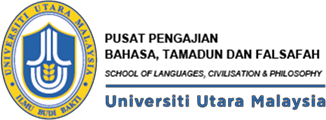 MAKLUMAT PEMOHON Nama                  : 		  Jabatan/ Unit     :  		  Alamat e-mel    :  	                  No. Staf: _______________No. Tel. Bimbit:  	    PERKHIDMATAN   Suntingan             :                                     (                  perkataan)    /                           (                  perkataan) Terjemahan        :Bahasa Asal:                                            (              perkataan)    ke  	             Perundingan (Coaching) Cadangan nama penyunting/ penterjemah / perunding (Coach):___________________________________________________________________________________     MAKLUMAT PERMOHONAN     Tajuk Makalah :     Jurnal Pilihan: (Sila lampirkan bukti penyerahan makalah kepada sidang pengarang jurnal)    Jumlah Insentif yang dipohon: RM ____________  SYARAT DAN TERMA PERMOHONAN  Saya faham dan bersetuju bahawa :Penyunting/ penterjemah tidak bertanggungjwab atas kandungan bahan yang dihantarTempoh bagi proses penyuntingan/penterjemahan adalah  sekurang-kurangnya 10 hari bekerja bagi 10 muka surat pertama bahan yang dihantar atau tertakluk kepada penyunting/ penterjemahInsentif bayaran penyuntingan/terjemahan hanya LAYAK dimohon oleh PI yang tidak menerima insentif tersebut dalam geran penyelidikan yang ditawarkan ATAU bayaran penyuntingan/ terjemahan tersebut melebihi daripada jumlah yang diterima.Perlu membayar sendiri sekiranya kadar yang dikenakan melebihi peruntukan yang diluluskan Semua urusan berkaitan perkhidmatan penyuntingan/penterjemahan hanya dibuat melalui  e-mel (editorslcp@uum.edu.my): Nama & tandatangan pemohon:                  Tarikh:Diluluskan oleh:Tarikh: